§9405.  Use of electronic records and electronic signatures; variation by agreement1.  Electronic means or form not required.  This chapter does not require a record or signature to be created, generated, sent, communicated, received, stored or otherwise processed or used by electronic means or in electronic form.[PL 1999, c. 762, §2 (NEW).]2.  Consent.  This chapter applies only to transactions between parties, each of which has agreed to conduct transactions by electronic means. Whether the parties agree to conduct a transaction by electronic means is determined from the context and surrounding circumstances, including the parties' conduct.[PL 1999, c. 762, §2 (NEW).]3.  Other transactions.  A party that agrees to conduct a transaction by electronic means may refuse to conduct other transactions by electronic means.  The right granted by this subsection may not be waived by agreement.[PL 1999, c. 762, §2 (NEW).]4.  Variance by agreement.  Except as otherwise provided in this chapter, the effect of any of the provisions of this chapter may be varied by agreement.  The presence in certain provisions of this chapter of the words "unless otherwise agreed," or words of similar import, does not imply that the effect of other provisions may not be varied by agreement.[PL 1999, c. 762, §2 (NEW).]5.  Conclusions of law.  Whether an electronic record or electronic signature has legal consequences is determined by this chapter and other applicable law.[PL 1999, c. 762, §2 (NEW).]SECTION HISTORYPL 1999, c. 762, §2 (NEW). The State of Maine claims a copyright in its codified statutes. If you intend to republish this material, we require that you include the following disclaimer in your publication:All copyrights and other rights to statutory text are reserved by the State of Maine. The text included in this publication reflects changes made through the First Regular and First Special Session of the 131st Maine Legislature and is current through November 1, 2023
                    . The text is subject to change without notice. It is a version that has not been officially certified by the Secretary of State. Refer to the Maine Revised Statutes Annotated and supplements for certified text.
                The Office of the Revisor of Statutes also requests that you send us one copy of any statutory publication you may produce. Our goal is not to restrict publishing activity, but to keep track of who is publishing what, to identify any needless duplication and to preserve the State's copyright rights.PLEASE NOTE: The Revisor's Office cannot perform research for or provide legal advice or interpretation of Maine law to the public. If you need legal assistance, please contact a qualified attorney.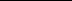 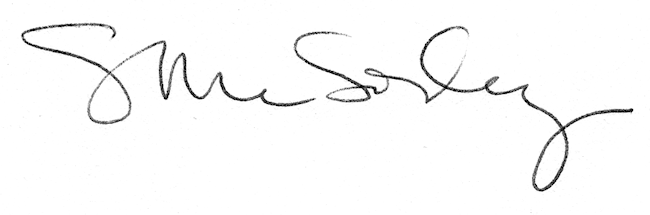 